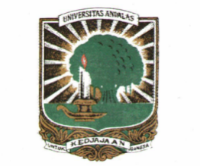 PROGRAM STUDI PROFESI APOTEKERFAKULTAS FARMASIUNIVERSITAS ANDALASForm DFarmokologi / KlinisLEMBAR PENILAIAN UJIAN LISAN, PMB APOTEKERLEMBAR PENILAIAN UJIAN LISAN, PMB APOTEKERLEMBAR PENILAIAN UJIAN LISAN, PMB APOTEKERIDENTITAS PESERTA DAN PENGUJIIDENTITAS PESERTA DAN PENGUJIIDENTITAS PESERTA DAN PENGUJIIDENTITAS PESERTA DAN PENGUJIHARI:                                                           TANGGAL:HARI:                                                           TANGGAL:HARI:                                                           TANGGAL:HARI:                                                           TANGGAL:Nama PesertaNovia Rizka KurniaNama DosenDedy AlmasdyNo. Ujian38Tanda TanganNoUraianBobotSkorSkorSkorSkorBobot x skorNoUraianBobotSangat baik(5)Baik(4)Kurang baik(2)Rendah(1)Bobot x skorA. PerformanceA. PerformanceA. PerformanceA. PerformanceA. PerformanceA. PerformanceA. PerformanceA. Performance1Bahasa dan Komunikasi 2√82Sikap2√8B. Materi Uji B. Materi Uji 1Patofisiologi, Farmakologi dan FarmakoterapiPenyakit infeksi: DBD/thypoid/TBCPenyakit non-infeksi : kardiovaskular (hipertensi/stroke/diabetes mellitus)2√82Skrining resep dan konseling Penyakit infeksi: DBD/thypoid/TBCPenyakit non-infeksi : kardiovaskular (hipertensi/stroke/diabetes mellitus)2√83Swamedikasi/obat OTC  2√8JUMLAH TOTAL AKHIRJUMLAH TOTAL AKHIRJUMLAH TOTAL AKHIRJUMLAH TOTAL AKHIRJUMLAH TOTAL AKHIRJUMLAH TOTAL AKHIRJUMLAH TOTAL AKHIR40Catatan Penguji: DirekomendasikanCatatan Penguji: DirekomendasikanCatatan Penguji: DirekomendasikanCatatan Penguji: DirekomendasikanCatatan Penguji: DirekomendasikanCatatan Penguji: DirekomendasikanCatatan Penguji: DirekomendasikanCatatan Penguji: Direkomendasikan